Purpose and Use of this DocumentThis document contains data field definitions and elements to pilot states submitting biomonitoring data to the Tracking Network.Environmental Public Health Tracking Data Set Summary Data DictionaryCode values for analytes and Analyte typesProposed Indicators and measures:Indicator: State biomonitoring dataMeasures:Perfluoroalkyl and polyfluoroalkyl substances: surfactants in bloodMetals in bloodPesticide metabolites: Organophosphorous metabolites in urinePesticide metabolites: Organophosphorous metabolites in urine (creatinine corrected)Pesticide metabolites:  Pyrethroid metabolites in urinePesticide metabolites:  Pyrethroid metabolites in urine (creatinine corrected) CDC’s Environmental Public Health Tracking PRogram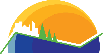 Contact us: trackingsupport@cdc.gov Visit the Tracking Network today: www.cdc.gov/ephtracking Follow us on social media:Twitter (@CDC_EPHTracking) Facebook (facebook.com/CDCEPHTracking)Data Dictionary- State Biomonitoring DataData Dictionary- State Biomonitoring DataProvided by CDC’s Environmental Public Health Tracking ProgramProvided by CDC’s Environmental Public Health Tracking ProgramCharacteristicDescription Data SourceState and Local Data SystemsPurposeThis dataset will be used to display measures related to biomonitoring data at the state and sub-state levels on the national public portal.Geographic LevelThe smallest geographic unit to be represented in this data set is the city.RestrictionsThis is a restricted access data set. Data submitted through this pilot will not be formally presented on the public portal but will be used to pilot/test how these data could be displayed when data is finally submitted through a regular data call for the Tracking Network.Field Name Field Description Date TypeCode SchemeAllowed Values Field LengthStudy NameName of the study that produced these dataText30AnalyteAnalyte measured in this dataset Textsee table below30Analyte groupGroup analyte belongs to Textsee table below30Demographic categoriesDemographic categories of participantsTextAge categories:1 = <3 years 2= 3-5 years 3= 6-11 years 4= 12-19 years5 = ≥20 6 = 20-59 years 7 = 60+ years8 = OtherRace/ethnicity categories:NHW= NonHispanic WhiteNHB = NonHispanic BlackNHA = NonHispanic AsiansMA= Mexican AmericansAH = All HispanicALL = total populationGender categories:M = MaleF = Female1-7; NHW, NHB, NHA, MA, AH, All; M, F3OtherAgeCategoryIf you responded ‘8’ for demographic categories, provide the age categories for ‘other’ textnn-nn; <nn; >nn0-996EstimateConcentration level valuenumbernnn.nnn; -999 = <LOD0-9999; -9995Lower95Lower bound of 95% confidence interval of estimatenumbernnn.nnn; -999 = <LOD0-9999; -9995Upper95Upper bound of 95% confidence interval of estimatenumbernnn.nnn; -999 = <LOD0-9999; -9995Type of EstimateType of estimateInteger 1 = 50th percentile2 = 95th percentile3 = Geometric mean1 - 31UnitsConcentration unitsInteger1 = ng/mL2 = µg/L3 = pg/mL
4 = µg/dL
5 = µg/g1 - 51SampleType of sampleInteger1 = Urine2 = Blood3 = Serum1 - 31Creatinine correctedCreatinine correction for urine measurementsInteger1 = Yes2 = No3 = Not applicable1 - 31Lipid adjustedLipid adjusted measurementsInteger1 = Yes2 = No3 = Not applicable1 - 31BegYearBeginning/First year when samples were collectedinteger4EndYearLast year when samples were collectedInteger4Geographic levelGeographic representativeness of the dataTextState, County, City, 11State FIPSState FIPS CodeText2AnalytesAnalyte TypesPFOA, PFOS, PFHxS, PFBA, PFBS, PFHxA, PFPeAPFASantimony, barium, beryllium, cadmium, cesium, cobalt, lead, molybdenum, platinum, thallium, tungsten, and uraniumMetals (in blood)trans-3-(2,2-dichlorovinyl)-2,2-dimethylcyclopropane carboxylic acid (trans-DCCA), 3-phenoxybenzoic acid (3-PBA), 4-fluoro-3-phenoxybenzoic acid (4F-3PBA), and cis-3-(2,2-dibromovinyl)-2,2-dimethylcyclopropane carboxylic acid (DBCA)Pyrethroid pesticide metabolites3,5,6-trichloro-2-pyridinol (TCPY), which is a metabolite of the pesticide chlorpyrifosOrganophosphate metabolitesTotal arsenic, arsenic (V) acid, arsenous (III) acid, arsenobetaine, arsenocholine, monomethylarsonic acid, dimethylarsenic acidMetals and metalloids (in urine)Example Table entries using the data dictionary aboveExample Table entries using the data dictionary aboveExample Table entries using the data dictionary aboveExample Table entries using the data dictionary aboveExample Table entries using the data dictionary aboveExample Table entries using the data dictionary aboveExample Table entries using the data dictionary aboveExample Table entries using the data dictionary aboveExample Table entries using the data dictionary aboveExample Table entries using the data dictionary aboveExample Table entries using the data dictionary aboveExample Table entries using the data dictionary aboveExample Table entries using the data dictionary aboveExample Table entries using the data dictionary aboveExample Table entries using the data dictionary aboveAnalyteAnalyte groupDemographic categoriesEstimateLower95Upper95Type of estimateUnitsSampleCreatinine correctedLipid adjustedBegYearEndYearGeographic levelState FIPSPFOSPFASAll1.5131.2111.7211223220112012State12PFOSPFASAll2.1412.0112.3332223220112012State12PFOSPFASAll0.5030.4010.6123223220112012state12PFOSPFAS41.1061.0011.1991223220112012state12PFOSPFAS41.681.4441.8212223220112012state12PFOSPFAS40.70.6110.8323223220112012state12PFOSPFASNHW1.3311.1011.5981223220112012state12PFOSPFASNHW1.711.4431.9212223220112012state12PFOSPFASNHW0.90.7831.2133223220112012state12